COODING MESSAGE - MATH AND LANGUAGE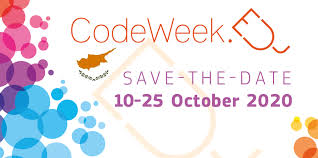 WORD 1                                                    STUDENT’S NAME_____________________Solve the tasks                                   2. Code letter20+10 =                                                    T - 3053 - 3 =                                                     H - 5016 - 7 =                                                     E - 9__________________            ____________________      ______________________30                                                            50                                                9COODING MESSAGE - MATH AND LANGUAGEWORD 2                                                 STUDENT’S NAME_____________________2.Solve the tasks                                   2. Code letter2 * 5 =                                                          V - 103 * 2 =                                                           I - 67 * 2 =                                                           L - 142 * 7 =                                                           L - 142 * 2 =                                                           A - 43 * 4 =                                                           G - 123 * 3 =                                                           E - 9______          ______     _______     ________       ________     _________     __________10                    6                14            14                 4                 12                    9COODING MESSAGE - MATH AND LANGUAGEWORD 3/4                                             STUDENT’S NAME_____________________3/4 Solve the tasks                                    3/4 Code letter62 + 12 =                                                    O - 7473 + 3 =                                                       F - 7610 : 2 =                                                        M - 512 : 2 =                                                         Y - 6_________   __________                   ____________      ___________          74                 76                                        5                            6COODING MESSAGE - MATH AND LANGUAGEWORD 5                                                 STUDENT’S NAME_____________________5. Solve the tasks                                   5.  Code letter86 - 2 =                                                     D - 8372 + 13 =                                                  R - 8599 - 90 =                                                   E - 964 - 60 =                                                   A - 438 - 33 =                                                   M - 516 + 15 =                                                  S - 31__________  _________   _________   ____________   __________   ___________83                      86                   9                       4                        5                     31CODE MESSAGE ISTHE VILLAGE OF OUR DREAMS